REPUBLIQUE DU NIGER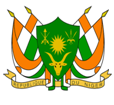 Monsieur le Président,Le Niger félicite la délégation japonaise pour la présentation de son rapport national axé sur l’évolution de la situation des droits de l’homme au Japon, ainsi que sur la contribution du Japon à la promotion des droits de l’homme dans le reste du monde, notamment ceux économiques, sociaux et culturels. Le Niger se réjouit tout particulièrement des progrès notables réalisés par le Japon pour promouvoir l’éducation aux droits de l’homme dans tous les cadres sociaux appropriés comme les établissements scolaires, les collectivités et les lieux de travail.Dans un esprit de dialogue constructif, le Niger recommande au Japon de :ratifier la Convention internationale sur la protection des droits de tous les travailleurs migrants et des membres de leur famille ;Pour terminer, nous souhaitons plein succès au Japon dans la mise en œuvre des recommandations issues de cet examen.Je vous remercie !